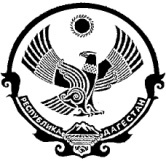 Муниципальное бюджетное общеобразовательное учреждение«Лицей №8»г. МахачкалаП Р И К А З«_____»_____________  2021 г.			№______Об организации и проведении контрольных работ для обучающихся 9-х классовНа основании письма Рособрнадзора от 25.03.2021 № 04-17 и письма Министерства образования и науки РД № 06-3147/01-18/21 от02.04.2021 с целью проведения контрольных работ для обучающихся 9-х классов, осваивающих образовательные программы основного общего образования,ПРИКАЗЫВАЮ:1. Назначить ответственным за организацию и проведение контрольных работ для обучающихся 9-х классов МБОУ «Лицей №8» заместителя директора по учебно-воспитательной работе РяснуюЛ.М..2. Ответственной Рясной Л.М.:2.1. Проинформировать обучающихся 9-х классов и их родителей (законных представителей) об условиях проведения контрольных работ, их сроках, условиях подачи и изменения заявления на участие в контрольных работах в срок до 19.04.2021.2.2. Разработать порядок проверки контрольных работ для обучающихся 9-х классов в соответствии с письмом Министерства образования и науки РД № 06-3147/01-18/21 от 02.04.2021 в срок до 17.05.2021.2.3. Собрать заявления от обучающихся 9-х классов на участие в контрольных работах по форме, указанной в  письме Министерства образования и науки РД № 06-3147/01-18/21 от 02.04.2021 в срок до 30.04.2021.2.4. Заполнить форму регистрации обучающихся 9-х классов на контрольные работы в 2021 году в РИС ГИА-9 в соответствии с письмом Министерства образования и науки РД № 06-3147/01-18/21 от 02.04.2021 в срок до 04.05.2021.2.5. Организовать и контролировать проведение контрольных работ с 10:00 в следующие дни:18 мая (вторник) – по учебным предметам: биология, литература, информатика и информационно-коммуникационные технологии (ИКТ);19 мая (среда) – по учебным предметам: физика, история;20 мая (четверг) – по учебным предметам: обществознание, химия;21 мая (пятница) – по учебным предметам: география, иностранные языки (английский).2.6. Организовать выполнение контрольных работ в дистанционном формате для участников, которые по уважительным причинам не могут прибыть в МБОУ «Лицей №8» в дни написания контрольных работ, в соответствии с письмом Министерства образования и науки РД № 06-3147/01-18/21 от 02.04.2021.2.7. Проконтролировать внесение в журнал результатов контрольных работ обучающихся 9-х классов в отдельно помеченную графу с целью исключения учета результатов работ при допуске обучающихся к государственной итоговой аттестации.2.8. Внести в РИС ГИА-9 результаты выполнения контрольных работ в течение 10 календарных дней со дня проведения контрольной работы по соответствующему учебному предмету.3. Назначить ответственным за обеспечение информационной безопасности заданий для проведения контрольной работы заместителя директора по  ИКТ Гаджиеву З.С..4. Зам. директора по  ИКТ Гаджиевой З.С.:4.1. Разместить настоящий приказ в АИС «Регистрация на ГИА» в срок до 19.04.2021.4.2. Получить от РЦОИ за один календарный день до дня проведения контрольной работы защищенные задания контрольной работы с соблюдением требований к информационной безопасности.4.3. Получить от РЦОИ за 1 час 30 минут до начала контрольной работы по местному времени пароли к защищенным заданиям контрольной работы.4.4. Получить от ФГБУ «Федеральный центр тестирования» ключи и критерии оценивания заданий контрольных работ в день проведения контрольной работы в 15:00 по московскому времени.4.5. Оказывать техническое и информационное содействие заместителю директора по учебно-воспитательной работе Рясной Л.М. и членам комиссии по проверке контрольных работ в связи с организацией, проведением и проверкой контрольных работ для обучающихся 9-х классов.5. Назначить комиссию по проверке контрольных работ для обучающихся 9-х классов в составе:6. Комиссии по проверке контрольных работ для обучающихся 9-х классов провести проверку контрольных работ по ключам и критериям оценивания заданий контрольных работ от ФГБУ «Федеральный центр тестирования», полученных от зам. директора по  ИКТ Гаджиевой З.С.. в день проведения работы по соответствующему предмету.6. Секретарю Магомедовой З.М. ознакомить с настоящим приказом педагогических работников МБОУ «»Лицей №8» под подпись.7. Контроль исполнения приказа оставляю за собой.Директор  Алиева З.З.Председателькомиссииучитель русского языка и литературы Казиева З.А.Членыкомиссииучитель физики Гаджиева Н.Б..
учитель истории Атавова П.Ш.
учитель обществознания Гасанова С.Г., Сапарова М.В.
учитель химии Рамазанова Г.Р., Гусейнова А.М.
учитель английского языка Манилова А.З.